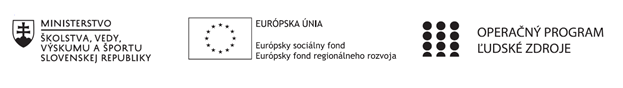 Správa o činnosti pedagogického klubu PREZENČNÁ LISTINAMiesto konania pedagogického klubu: zasadačka ZŠ Škultétyho 1, NitraDátum konania pedagogického klubu: 2. 3. 2020Trvanie pedagogického klubu: od 14,00 hod	do 17,00hod	Zoznam účastníkov pedagogického klubu:Zoznam účastníkov:Prioritná osVzdelávanieŠpecifický cieľ1.2.1 Zvýšiť inkluzívnosť a rovnaký prístup ku kvalitnému vzdelávaniu a zlepšiť výsledky a kompetencie detí a žiakovPrijímateľZŠ Škultétyho 1, NitraNázov projektuRozvoj prírodovednej a čitateľskej gramotnostiKód projektu  ITMS2014+312011S818Názov pedagogického klubu PrírodovednýDátum stretnutia  pedagogického klubu02.03.2020Miesto stretnutia  pedagogického klubuZákladná škola Škultétyho 1 Nitra, miestnosť informatikyMeno koordinátora pedagogického klubuMgr. Lucia ZahoranováOdkaz na webové sídlo zverejnenej správyhttps://zsskultetyhonitra.edupage.org/a/nase-projekty?eqa=dGV4dD10ZXh0L3RleHQxNiZzdWJwYWdlPTE%3DManažérske zhrnutie:Stretnutie členov malo za cieľ zhrnúť krúžkovú činnosť za mesiac február, predstaviť prepojenie práce jednotlivých krúžkov v praxi,  rozšíriť svoje vedomosti o ďalší druh metódy – G- test podľa M. Milana a stanoviť si ciele na ďalšie obdobie. Kľúčové slová:  prírodovedná gramotnosť, čitateľská gramotnosť, medzipredmetové vzťahy, G – test podľa M. Milana, metodické materiályHlavné body, témy stretnutia, zhrnutie priebehu stretnutia: ÚvodKontrola uzneseniaMedzipredmetové vzťahy v praxiMetóda G- test podľa M. MilanaPrehľad a oboznámenie sa s odbornými a metodickými materiálmiPriebeh stretnutiaBod č.1Stretnutia PK sa zúčastnili všetci členovia ( viď. prezenčná listina). Vedúca PK privítala prítomných pedagógov a oboznámila ich s programom. Prítomní členovia v zmysle rokovacieho poriadku bez doplnenia súhlasili s predloženým programom. Bod č. 2Kontrola uznesenia.04/2020  Vytvárať pracovné listy a zaraďovať aktivity do krúžkovej činnostiúloha ..........priebežne sa plní05/2020  Vypracovať zhrnutie činnosti žiakov jednotlivých krúžkov za mesiac februárúloha..........splnená  Bod č. 3 Vedúca PK vyzvala vedúce  krúžkov (Mgr. Lavrincová, Mgr. Moravčíková, Mgr. Paulďurová), ktoré dosiahli svojou vhodne naplánovanou činnosťou v mesiaci február prepojenie medzipredmetových vzťahov, aby predstavili zúčastneným priebeh a význam takéhoto spôsobu činnosti.   Východiskovým bodom bola beseda s rybárom Mgr. Toporom, počas ktorej sa žiaci oboznámili nielen s činnosťou Slovenského rybárskeho zväzu, ale prostredníctvom pútavej prezentácie a praktických pomôcok nazreli i hlbšie do sveta rybárčenia (odchov rýb, vplyv rybárov na životné prostredie, legislatívne podmienky, rôzne metódy rybárčenia, poznávanie jednotlivých druhov rýb). Cieľom besedy bolo poukázať na pozitívny vplyv členov rybárskeho zväzu na kvalitu vodných biotopov na Slovensku a vysvetliť, aké podmienky musí záujemca o rybolov na Slovensku splniť. Žiakov zaujala predovšetkým možnosť pozrieť si rybárske náčinie a manipulovať s rybárskymi pomôckami. Žiaci prispievali i vlastnými skúsenosťami a aktívne sa zapájali do diskusie. Dostatok podnetov, ktoré beseda poskytla, sa odrazil aj na nasledovných činnostiach, ktoré jednotlivé krúžky realizovali spoločne i oddelene. Vyučujúce priniesli aj ukážku hotových výtvorov žiakov, ako napr. vlastný rybník aj s rybami (vytvorené z kartónu), vrátane prútov, ktoré predstavovali udice (Mgr. Moravčíková, Mgr. Paulďurová), ale aj rôzne pracovné listy (Mgr. Lavrincová) či fotografie, na ktorých boli zaznamenané  práce žiakov tvoriacich na interaktívnej tabuli kolobeh vody (Mgr. Moravčíková). Výstupom spolupráce jednotlivých krúžkov bola výstava „Voda ako životné prostredie organizmov“ s prepojením pre lepšie pochopenie potravinových vzťahov vo vodnom prostredí. V závere pani učiteľky poukázali na symboliku, že nielen medzi krúžkami existuje určité prepojenie, ale  aj životné prostredie je plné vzťahov a súvislostí, ktorých rovnováhu môže človek svojou činnosťou ľahko narušiť.Bod č. 4Vedúca PK vyzvala p.uč. Mgr. Lavrincovú, aby oboznámila zúčastnených  s metódou, ktorú využila na poslednom stretnutí v mesiaci február na zistenie miery pochopenia poznatkov u žiakov (nadobudnutých počas činnosti krúžku v danom mesiaci).  Na tento účel si zvolila G- test podľa Mikuláša Milana, ktorý je zameraný na zisťovanie medzivetného porozumenia. Pre lepšiu predstavivosť priniesla vyučujúca i spracované testy, ktoré si mohli zúčastnené prezrieť. Test pozostával z desiatich jednoduchých viet. Za vetou vždy nasledovala otázka, ktorá priamo vyplývala z danej vety. Náročnosť a dĺžka viet sa postupne zvyšovala. Žiaci svoje odpovede zaznamenávali priamo do testovacieho hárku. Za každú správnu odpoveď získali 1 bod. Testy boli vyhodnotené priamo na stretnutí, čo znamenalo okamžitú spätnú väzbu pre žiakov i vyučujúcu. Žiaci spolu získali 92 bodov, čo je 9,2 bodu na testovaného žiaka. Úspešnosť motivovala žiakov do ďalšej činnosti a netajili sa tým, že sa tešia na ďalší pripravovaný test.Bod č. 5V závere stretnutia si vyučujúce navzájom poskytli overené odborné a metodické materiály, ktoré používajú pri príprave na krúžkovú činnosť a chceli by ju odporučiť aj ostatným. Zaujímavým prínosom bol aj internetový zdroj na výpočet spotreby vody v domácnosti, ktorý so žiakmi zrealizovala Mgr. Moravčíková.  Závery a odporúčania:Členovia PK sa  zhodli na tom, že budú pokračovať v plánovaných činnostiach, obohacovať krúžkovú činnosť o moderné metódy a spôsoby práce a navzájom medzi sebou spolupracovať. PK berie na vedomie:Medzipredmetové vzťahy v praxiMetóda G- test podľa M. MilanaOboznámenie sa s odbornými a metodickými materiálmiPK ukladá: 06/2020  Vytvárať pracovné listy a zaraďovať aktivity do krúžkovej činnosti. Termín: priebežne               Zodpovední: všetci členovia PKVedúca PK sa poďakovala prítomným a ukončila stretnutie. Vypracoval (meno, priezvisko)Mgr. Lucia ZahoranováDátum04.03.2020PodpisSchválil (meno, priezvisko)PaedDr. Jana MeňhartováDátum04. 03. 2020PodpisPrioritná os:VzdelávanieŠpecifický cieľ:1.2.1 Zvýšiť inkluzívnosť a rovnaký prístup ku kvalitnému vzdelávaniu a zlepšiť výsledky a kompetencie detí a žiakovPrijímateľ:ZŠ Škultétyho 1, NitraNázov projektu:Rozvoj prírodovednej a čitateľskej gramotnostiKód ITMS projektu:312011S818Názov pedagogického klubu:Prírodovedný, stretnutie č. 7č.Meno a priezviskoPodpis1.Mgr. Lenka VatrálováPN2.Mgr. Dagmar Moravčíková3.PaedDr. Katarína Chlapečková, PhD.4.Mgr. Martina Lavrincová5.Mgr. Andrea Paulďurová6.Mgr. Lucia Zahoranováč.Meno a priezviskoPodpis1.PaedDr. Jana Meňhartová